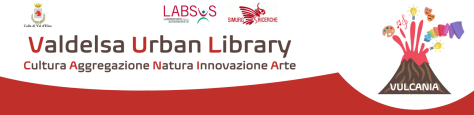 SCHEDA DI PARTECIPAZIONE DELLE SCUOLE AL  CONCORSO “LA BIBLIOTECA CHE VORREI”  Il concorso, promosso all’interno del percorso partecipativo VULCANIA – Valdelsa Urban  Library - Cultura Aggregazione Natura Innovazione Arte, è aperto alle scuole di ogni  ordine e grado del Comune di Colle Val d’Elsa con gli obiettivi indicati in tale percorso. Il sito di riferimento del progetto è https://partecipa.toscana.it/fr/web/vulcania-valdelsa urban-library-cultura-aggregazione-natura-innovazione-arte/home MODALITA’ DI ADESIONE L’intenzione di aderire al concorso deve essere comunicata entro il 15 Gennaio 2022 inviando una mail a cultura@comune.collevaldelsa.it, specificando nell’oggetto: Adesione  al concorso “La biblioteca che vorrei”. Nella mail dovrà essere specificato quali classi intendono partecipare all’assegnazione di  premi previsti nell’ambito di questo concorso. MODALITA’ DI PARTECIPAZIONE La presente scheda deve essere compilata e inviata entro e non oltre il 28 Febbraio 2022 a urp@comune.collevaldelsa.it unitamente ai materiali prodotti, in forma digitale. Le attività proposte dovranno essere tali da poter essere realizzate nel 2022,  preferibilmente entro l’anno scolastico 2021-2022. I premi saranno assegnati ai vincitori delle scuole dell’infanzia, primarie e secondarie di I  e II all’interno di una specifica cerimonia prevista entro e non oltre fine marzo 2022.  La scheda va compilata ed inviata in formato word (senza modifiche di alcun genere al  formato), secondo il modello che segue, specificando nell’oggetto della mail di  trasmissione: Partecipazione al concorso “La biblioteca che vorrei”. Altre modalità di invio non saranno considerate. Lo scopo della scheda è quello di chiedervi di illustrare, sinteticamente e chiaramente, il  contenuto degli elaborati che saranno inviati dalle classi che vorranno aderire al concorso. 1 Sono ammessi sia elaborati narrativi, sia prodotti multimediali, giochi da tavolo, sia  disegni, fotografie e altri prodotti artistici o espressivi, sia proposte di patti di  collaborazione, relativi al tema della biblioteca di Colle Val d’Elsa. Particolare  attenzione sarà posta a brevi video che potranno essere utilizzati come “spot”  pubblicitario della biblioteca stessa che sarà ideata con la partecipazione di tutte/i,  come da progetto.  Si prega di specificare, nella scheda da inviare, le attività organizzate, le metodologie di  lavoro, i risultati ottenuti in termini di competenze acquisite, di persone coinvolte, di  proposte raccolte sia in ambito scolastico che nel territorio. La scheda si compone di tre parti:  • La prima, sintetica, deve occupare non più di una cartella (2500 battute circa), e  seguire lo schema proposto di seguito. • La seconda, narrativa, deve mostrare la qualità dell’iniziativa, tenendo conto dei  criteri di qualità elencati. Lo spazio massimo è di tre cartelle (7000 battute circa). • La terza è costituita da allegati (foto, schede di lavoro, attestazioni, brani di  diario,…) che permettano di comprendere meglio la qualità del lavoro svolto, fino  ad un massimo di 6 pagine di allegati. ALTRE INFORMAZIONI Tutte le schede di partecipazione al bando saranno caricate e disponibili on line sul  portale Open Toscana, evidenziando anche gli elaborati che saranno risultati migliori e  premiati dal presente concorso. A tal fine sarà richiesta la liberatoria. Sullo stesso sito  potranno essere raccolte le indicazioni bibliografiche ed i materiali di riferimento utili e  utilizzati nel concorso, creando una sorta di biblioteca on line sul tema oggetto del  concorso stesso. Per la valutazione degli elaborati sarà nominata dall’A.C. una commissione giudicatrice composta da esperti per il tipo di elaborati partecipanti al concorso.  Saranno premiati gli elaborati risultati vincenti per ogni ordine di scuola (primo classificato per le scuole superiori, primo classificato per le scuole medie, primo classificato per le  scuole elementari, primo classificato per l’infanzia). Le classi vincitrici saranno coinvolte attivamente per presentare le loro idee negli eventi  del percorso partecipativo. 2 Alla fine dell’anno scolastico verranno inoltre scelte tre proposte che risulteranno le migliori tra tutte le scuole di Colle Val D’Elsa per realizzabilità, fase di implementazione e impatto  sulla comunità.  I premi messi in palio consistono in abbonamenti o buoni per spettacoli cinematografici,  teatrali e sportivi, oltre che pacchi dono di libri e visite virtuali ad alcune biblioteche di  eccellenza. I risultati del concorso potranno essere utilizzati per mostre ed iniziative da svolgersi  sul territorio del comune, sia in luoghi pubblici (per es: scuole, giardini, teatro, Comune,  ecc.) che privati (per esempio: negozi, bar, ecc.), sulla base di quanto sarà indicato dalle  scuole stesse e approvato dal Comune. Si informa inoltre che sarà preliminarmente dedicato uno spazio di condivisione con gli  insegnanti per facilitare l’avvio e gestione del concorso e del connesso percorso  partecipativo nelle scuole. Saranno programmati a tal fine alcuni incontri on line a gennaio  2022 per fornire risposte a quesiti e offrire supporti. Per ulteriori informazioni potete  scrivere a Caselli@labsus.net ponendo le vostre domande. 3 Scheda di partecipazione - PARTE PRIMA Spiegazione delle voci:  CATEGORIA PER LA QUALE SI CONCORRE scegliere tra Scuola Primaria, Scuola secondaria di I e II  grado PARTNER SUL TERRITORIO: indicare eventuali Enti locali, Associazioni, Enti di ricerca, Imprese, eventualmente coinvolte nelle attività svolte. BREVE DESCRIZIONE DEL PROGETTO/ATTIVITÀ REALIZZATI IL CATALOGO MULTIMEDIALEOBIETTIVIIl progetto che abbiamo deciso proporre si inserisce pienamente nei curricoli disciplinari andando a toccare più ambiti, quello geografico, quello artistico,quello linguistico e quello dell'educazione civica. Di seguito sono inseriti gli obiettivi che abbiamo perseguito, ricavati dalle Indicazioni Nazionali.Italiano– Padroneggiare la lettura strumentale (di decifrazione). – Prevedere il contenuto di un testo semplice in base ad alcuni elementi come il titolo e le immagini. – Leggere semplici e brevi testi letterari, sia poetici sia narrativi, mostrando di saperne cogliere il senso globale– Produrre semplici testi funzionali, narrativi e descrittivi legati a scopi concreti (per utilità personale, per comunicare con altri, per ricordare, ecc.). – Ampliare il patrimonio lessicale attraverso esperienze scolastiche ed extrascolastiche e attività di interazione orale e di lettura.– Usare in modo appropriato le parole man mano apprese.Geografia– Muoversi consapevolmente nello spazio circostante, orientandosi attraverso punti di riferimento, utilizzando gli indicatori topologici (avanti, dietro, sinistra, destra, ecc.)– Comprendere che il territorio è uno spazio organizzato e modificato dalle attività umane. – Riconoscere, nel proprio ambiente di vita, le funzioni dei vari spazi e le loro connessioni, gli interventi positivi e negativi dell’uomo e progettare soluzioni, esercitando la cittadinanza attiva.Arte e immagine– Sperimentare strumenti e tecniche diverse per realizzare prodotti grafici, plastici, pittorici e multimediali.– Guardare e osservare con consapevolezza un’immagine e gli oggetti presenti nell’ambiente descrivendo gli elementi formali, utilizzando le regole della percezione visiva e l’orientamento nello spazio. Educazione civica– Costruire un senso di legalità e sviluppo di un’etica di responsabilità verso la comunità attraverso azioni e scelte consapevoli.– Promuovere azioni finalizzate al miglioramento del proprio contesto di vita (scolastico, domestico e comunitario).– Rispettare le regole condivise per una convivenza serena.COS’é UNA BIBLIOTECA?Il punto di partenza del nostro progetto è infatti l’osservazione attenta dello spazio della biblioteca tramite la visita fisica della biblioteca scolastica di S. Andrea e la visione del filmato “In biblio Braccagni” che permette agli alunni di conoscere e4 capire come l’uomo ha modificato lo spazio in base ai propri bisogni e quali funzioni può svolgere all’interno di questi spazi strutturati e condivisi  La biblioteca viene quindi individuata come uno spazio collettivo di condivisione e fruizione e ne vengono colti gli elementi fisici principali (libri, scaffali, sedie, tavoli, sedute morbide…). Dopo un lavoro di osservazione e descrizione orale dello spazio, utilizzando gli indicatori topologici e termini specifici si passa alla fase creativa dove ad ogni studente viene richiesto di immaginare e disegnare la propria biblioteca dei sogni.ATTACCHI D’ARTEIn questa fase i bambini si sono espressi pittoricamente utilizzando matite colorate e stendendo il colore in modo più possibile uniforme, facendo pressione nel colorare gli oggetti e dipingendo in modo tenue e leggero gli spazi dello sfondo, ma non solo, infatti a seguito di questi stimoli alcuni bambini hanno provato a costruire in modo spontaneo e autonomo un modellino di biblioteca realizzato con dei foglietti di carta colorata, cimentandosi così in tecniche diverse e sperimentando anche la tridimensionalità e la proporzione degli oggetti realizzati. Questi elaborati grafici ci hanno permesso di verificare la comprensione e la memorizzazione nei bambini della struttura e dell’utilizzo dello spazio-biblioteca.COME SCEGLIERE UN LIBROParallelamente a questo abbiamo preso in prestito dalla biblioteca comunale Braccagni alcuni libri di narrativa pieni di immagini e albi illustrati che ciascun bambino della classe ha scelto per leggere. Anche il momento della scelta del libro è stato guidato e studiato: abbiamo spiegato agli alunni che un libro ci può piacere e attrarre per vari motivi e per aiutarci nella scelta ci sono alcuni passaggi da poter fare. La prima cosa che ci colpisce di un libro è certamente la copertina e la sua osservazione è di certo la prima discriminante per la scelta, ma non può essere l’unica, le immagini della copertina e quelle all’interno del libro possono, talvolta, essere poco accattivanti, ma accompagnare un testo decisamente  interessante o divertente, perciò è importante leggere la recensione che si trova nel retro della copertina per capire qual è l’argomento trattato e se questo ci può piacere ed interessare. L’altro parametro da considerare nella scelta è la lunghezza del libro, il carattere usato e la quantità di parole in proporzione alle immagini che può essere fondamentale per quei bambini nei quali la lettura non è ancora consolidata e non risulta fluida.LEGGIAMO E CAPIAMOOgni bambino ha letto il libro in modo individuale, anche più volte, fino a quando non è stato sicuro di averne compreso il testo, successivamente lo ha raccontato ad alta voce, poi ha provato a scrivere l’inizio del libro e il motivo per il quale il libro gli era piaciuto. Questa fase si è concentrata quindi sulla lettura e sulla comprensione, ma anche sulla capacità di sintesi dei bambini.Il lavoro che abbiamo chiesto ai bambini è molto alto, infatti solitamente si inizia a parlare di riassunto dalla classe terza della primaria, perciò è stata una vera sfida chiedere ai nostri alunni di seconda di raccontare in breve la storia letta, ma grazie all’aiuto delle insegnanti sono riusciti a ricavare le informazioni fondamentali di ciascun libro, Il testo prodotto dai bambini è diventato poi il copione per la “pubblicità” che ogni alunno ha fatto del libro. CIAK SI GIRA!Questa fase di lavoro è stata senz’altro la più divertente e coinvolgente per gli alunni che si sono sentiti attori per un giorno e protagonisti di un piccolo spot che pubblicizza il libro che avevano letto. Nonostante il risultato sia un video di pochi minuti l’impegno è stato di gran lunga maggiore ed ha coinvolto anche sfere emotive mostrando nei bambini alcuni aspetti caratteriali che all’interno della classe non erano emersi. Per alcuni alunni è stato un momento particolare, nel quale è stato difficile gestire l’emozione e  dove le ansie e le fragilità hanno avuto spazio, mentre per altri è stato un modo per mostrare le proprie competenze e far valere la propria  voce che talvolta nel caos della classe non si riesce a sentire. Ai bambini è stato chiesto di imparare a memoria ciò che avevano scritto  e di raccontarlo sfogliando le prime pagine del libro. Tenendo a mente il proprio riassunto e guardando le immagini tutti i bambini della classe, anche quelli che hanno meno confidenza con lingua o che hanno qualche difficoltà di lettura hanno potuto realizzare il proprio video sentendosi piccole star per un giorno e acquistando fiducia in se stessi e nelle proprie capacità.PRINCIPALI RISULTATI: coinvolgimento e competenze degli studenti, coinvolgimento e competenze degli  insegnanti, coinvolgimento del territorio, azioni concrete di cambiamento proposte ed attuate.Questo progetto ci ha permesso di far conoscere ai bambini una realtà - quella della biblioteca- che speriamo possano vivere e scoprire con le proprie mani e che ci auspichiamo diventi luogo di interesse quotidiano. La partecipazione a questo concorso ci ha permesso di costruire negli alunni delle competenze importanti, tramite esperienze formative scolastiche che hanno coinvolto vari ambiti disciplinari e che hanno contribuito ad ampliare la nostra proposta didattica.  Crediamo che questo progetto sia stato bello e utile anche perché coinvolge i bambini nella realizzazione di uno degli ambienti cittadini più importanti e co-progettare questo nuovo spazio  aiuta a sentirsi parte integrante della comunità e a diventare cittadini attivi. 4 Scheda di partecipazione - PARTE SECONDA Descrizione narrativa del percorso/attività svolta/e per valorizzare la biblioteca e il rapporto  che oggi ha con i cittadini e la città. Questo in riferimento più in specifico alle funzioni  che già svolge, ma soprattutto che potrebbe svolgere ancor più in futuro con le  scuole, con i bambini/e e ragazzi/e, elaborando proposte e indicazioni concrete per  rispondere al meglio alle loro esigenze e desideri. Anche evidenziando cosa i  cittadini tutti, e i ragazzi/e e bambini/e in particolare, potrebbero fare per prendersi  cura della biblioteca attraverso azioni concrete in prima persona e anche con patti  di collaborazione e patti educativi di comunità. La descrizione dovrà evidenziare la presenza di uno o più dei seguenti criteri di qualità: • Inserimento nei curricoli di un apprendimento ‘per problemi’ – interdisciplinare e  transdisciplinare – in relazione alla tematica;  • Approccio alla tematica proposta con l’obiettivo di cogliere l’interdipendenza tra i  diversi fattori in gioco: apprendimento e lettura (anche attraverso metodologie  ludiche), cultura e socialità, innovazioni e cambiamenti (sociali, ambientali,  economici, politici, ecc);  • Attenzione alle diversità culturali, ai vincoli e alle regole entro i quali le diversità si  sviluppano e si integrano, come elemento di ricchezza che garantisce possibilità di  scelta e di evoluzione futura; • Attenzione all’inclusione di tutti gli studenti (e alla loro educazione all’inclusione),  con riferimento non solo ai paesi di origine delle famiglie ma anche alle condizioni  economiche e sociali, al sesso, alle disabilità; • Creazione di spazi per bambini/e e ragazzi/e ritenuti adatti da loro stessi per  l’insegnamento/apprendimento, attraverso la lettura, anche con metodi attivi e  interattivi, aperti al futuro, da essi/e indicati;  • Sviluppo della partecipazione e della collaborazione per la futura biblioteca, sia  all’interno delle classi coinvolte, sia tra le classi e tra gli insegnanti, sia con le  famiglie e con il territorio; • Attenzione agli spazi della biblioteca come bene comune e palestra di  educazione condivisa ai beni comuni, rivolta ai bambini/e e ragazzi/e, attraverso  di loro, veicolata anche alle famiglie; • Azioni, anche molto semplici, volte a favorire la vita e utilità della biblioteca così  come desiderata dai bambini/e e ragazzi/e anche con l’uso di tecnologie (per  esempio stampanti 3D, computer, ecc); • Educazione alla cooperazione attraverso una interpretazione della lettura non  solo come attività individuale ma anche come attività di socializzazione tra pari.5 Scheda di partecipazione - PARTE TERZA Elenco degli allegati, ognuno con una breve descrizione (2-3 righe massimo),  evidenziando il collegamento con gli elementi di qualità prescelti nella seconda parte: Power point  con catalogo multimedialeLiberatorie per foto/video dei bambini6 TITOLO PERCORSO/ATTIVITA’: NOME e TIPO SCUOLA /SCUOLE COINVOLTE:  Scuola Primaria S.Andrea I.C.2CATEGORIA PER LA QUALE SI CONCORRE: scuola PrimariaCITTA' e REGIONE:  Colle Val d’Elsa (SI) ToscanaCONTATTI (Dirigente Responsabile del Progetto/Attività):  Monica MartinucciCONTATTI (Referente/i del Progetto/Attività):  Viola Cappelli, Paola HippolitiCLASSI/ALUNNI COINVOLTI: classe 2°C S.AndreaEVENTUALI PARTNER SUL TERRITORIO: BREVE DESCRIZIONE DEL PROGETTO/ATTIVITÀ REALIZZATI: Il progetto consiste nella creazione di un ipertesto che si che compone di due parti: una parte nella quale i bambini, dando sfogo alla loro immaginazione, disegnano come vorrebbero la loro biblioteca del cuore, una parte, la più consistente, è dedicata alla creazione di un piccolo video-catalogo, ovvero un catalogo realizzato con i video dei bambini che recensiscono alcuni libri letti, sfogliandone le pagine e spiegando i motivi per i quali qualcuno dovrebbe scegliere di leggere quel libro.L’obiettivo del progetto è costruire un catalogo multimediale, che contenga delle recensioni, non scritte, ma orali, di alcuni libri. Questo catalogo potrebbe essere utile per bambini, soprattutto per i più piccoli che si affacciano al mondo della lettura per la prima volta e inoltre potrebbe essere uno strumento che la biblioteca potrebbe adottare ed ampliare facendo recensire libri a gruppi di classi o a singoli bambini e ragazzi frequentanti la biblioteca. PRINCIPALI RISULTATI OTTENUTI: Tale progetto mira ad ottenere, per la classe coinvolta, una conoscenza della biblioteca e una sensibilizzazione al suo utilizzo, ma soprattutto una competenza nel leggere e  riassumere un testo e descriverlo brevemente, senza svelarne il finale, ma creando curiosità nel lettore/ascoltatore. Il coinvolgimento speriamo che possa essere non solo dei bambini artefici delle recensioni che anche di quelli che usufruiranno del catalogo multimediale. Questo catalogo multimediale potrebbe essere uno strumento valido per avvicinare i bambini alla lettura attraverso metodi più semplici, diretti ed accattivanti.